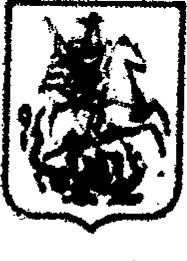 ПРАВИТЕЛЬСТВО МОСКВЫДЕПАРТАМЕНТ ЗДРАВООХРАНЕНИЯ ГОРОДА МОСКВЫПРИКАЗ28.10.2020 №1234Об утверждении временного минимального перечня исследований при плановой госпитализации пациентов в период заболеваемости населения новой коронавирусной инфекцией COVID-19С целью организации оказания стационарной медицинской помощи в плановой форме в условиях сохранения риска распространения новой коронавирусной инфекции COVID-19, в соответствии с приказом Министерства здравоохранения Российской Федерации от 19 марта 2020 N2 198н временном порядке организации работы медицинских организаций в целях реализации мер по профилактике и снижению рисков распространения новой коронавирусной инфекции  (с изменениями и дополнениями), с учетом методических рекомендаций МР З. 1/2.1.0186-20 («Рекомендации по проведению профилакгических мероприятий в целях предотвращения распространения новой коронавирусной инфекции (COVID- 19) ПРИКАЗЫВАЮ: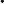 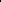 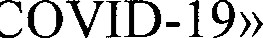 	1. Утвердить временный минимальный перечень исследований для госпитализации в соответствии с приложением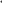 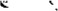 2. Руководителям медицинских организаций обеспечить выполнение временного минимального перечня исследований для плановой госпитализации, используя ресурсы медицинских организаций стационарного типа по месту госпитализации, в том числе при направлении пациентов из медицинской организации государственной системы здравоохранения города Москвы, оказывающей первичную медико-санитарную помощь. Обследование онкологических пациентов выполнять в специализированных стационарах по месту госпитализации, а также в центрах амбулаторной онкологической помощи (ЦАОП).З. Дообследование пациентов, в том числе онкологических больных, с учетом имеющегося заболевания по медицинским показаниям таюке осуществлять в медицинских организациях стационарного типа.4. Контроль исполнения настоящего приказа возложить на заместителей руководителя Департамента здравоохранения города Москвы Токарева А.С.Гаджиеву С.М., Старшинина А.В.Министр Правительства Москвы, руководитель Департамента    здравоохранения города МосквыА.И. ХрипунПриложение к приказу Департамента здравоохранения города Москвы от 28.10.2020г. №1234Временный минимальный перечень исследований при плановой госпитализации пациентов в период заболеваемости населения коронавирусной инфекцией COVID-19Общий анализ крови (гемоглобин, СОЭ, тромбоциты, лейкоциты, гематокрит).Общий анализ мочи (белок, глюкоза, плотность).Биохимический анализ крови (общий белок, мочевина, билирубин, АлАТ, АсАТ, щелочная фосфатаза, холестерин общий, глюкоза крови, креатинин).Коагулограмма (АЧТВ, Д-димер).Коагулограмма (АЧТВ, Д-димер).Рентгенография органов грудной клетки (компьютерная томография при необходимости).Электрокардиографическое исследование с расшифровкой.